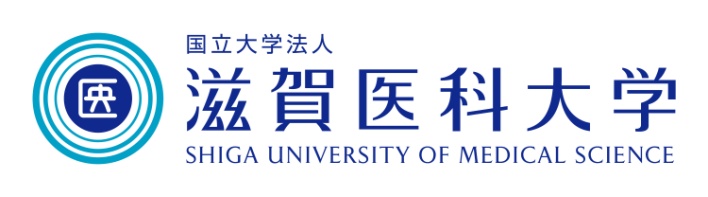 東京2020オリンピック・パラリンピックボランティア参加に伴う申請書　　年　　　　月　　　　日【学科・学年】		　　　　　　　　　　　　　【学籍番号・氏名】	　	　　　　　　　　　　　　　　　　　　　　《参加詳細》オリンピック　・　パラリンピック　　　（該当する方に〇）　　【ボランティア日程】　　　　年　　　月　　　日　～　　　　年　　　月　　　日　　　　　年　　　月　　　日　～　　　　年　　　月　　　日　　　　　年　　　月　　　日　～　　　　年　　　月　　　日　【ボランティア内容】　　　　　　　　　　　　　　　　　　　　　　　　　　　　　※学生課記入欄受取者：添付書類：あり　☐　　なし　☐備考：